Решение № 17 от 1 марта 2016 г. Об отчете муниципального бюджетного учреждения «ДОСУГОВЫЙ ЦЕНТР «РОДНИК» в 2015 году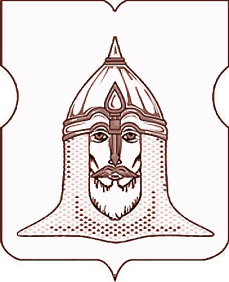 СОВЕТ ДЕПУТАТОВМУНИЦИПАЛЬНОГО ОКРУГА ГОЛОВИНСКИЙРЕШЕНИЕ01.03.2016 года № 17Об отчете муниципального бюджетного учреждения «ДОСУГОВЫЙ ЦЕНТР «РОДНИК»в 2015 году            Согласно части 1 статьи 24 Закона города Москвы от 6 ноября 2002 года            № 56 «Об организации местного самоуправления в городе Москве», статье 58 Устава муниципального округа Головинский, с учетом информации, представленной директором муниципального бюджетного учреждения муниципального округа Головинский «ДОСУГОВЫЙ ЦЕНТР «РОДНИК» (далее – МБУ «ДЦ «РОДНИК») Вяльченковой Н.В.Советом депутатов принято решение:1. Информацию о работе МБУ «ДЦ «РОДНИК» и в 2015 году принять                к сведению.2. Рекомендовать МБУ «ДЦ «РОДНИК»:2.1.    Обратить внимание на выполнение мероприятий комплексной, окружной спартакиады Северного административного округа города Москвы, а также на организацию работы с подопечными детьми и подростками, состоящими на учете в Комиссии по делам несовершеннолетних и защите их прав Головинского района;2.2.    Своевременно предоставлять информацию в администрацию муниципального округа Головинский о работе МБУ «ДЦ «РОДНИК», в том числе о планируемых и проведенных мероприятиях в рамках реализации муниципального задания и муниципальных программ;2.3.    Принять участие в фестивале «Отстояли Москву – защитили Россию», посвященного 75-ой годовщине начала контрнаступления советских войск против немецко-фашистских войск в битве под Москвой;2.4.    Рассмотреть возможность принятия участия в конкурсе на право заключения на безвозмездной основе договора на реализацию социальных программ (проектов) по организации досуговой, социально-воспитательной, физкультурно-оздоровительной и спортивной работы с населением по месту жительства в нежилых помещениях, находящихся в собственности города Москвы.           3. Разместить настоящее решение на официальном сайте органов местного самоуправления муниципального округа Головинский www.nashe-golovino.ru.4. Настоящее решение вступает в силу со дня его принятия.           5. Контроль исполнения настоящего решения возложить на главу муниципального округа Головинский Архипцову Н.В. и председателя Регламентной комиссии Сердцева А.И.  Главамуниципального округа Головинский                                                Н.В. Архипцова